Name: ________________________________________________________________________________________________ Period: _______Emoji Dichotomous KeyUse the following pictures and the dichotomous key to identify each smiley face. Write the name of each in the box with the smiley face. 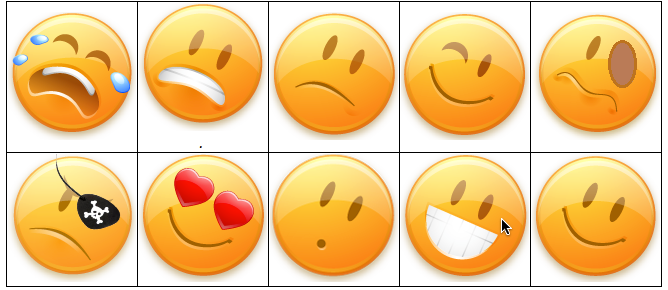 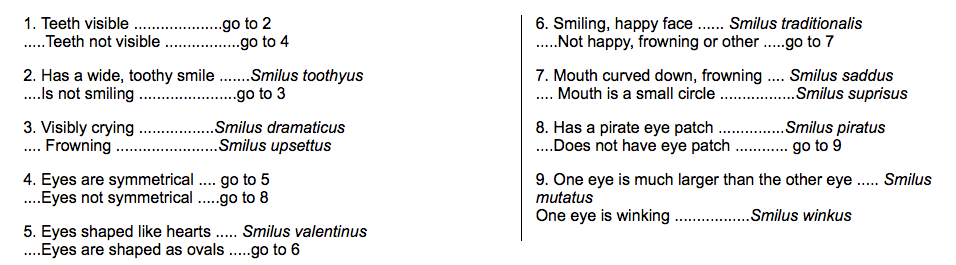 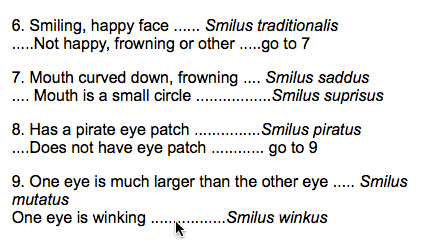 